Приложение 11к Нормам и правилам в области промышленной безопасности «Инструкция по разработке и внедрению планов мероприятий по локализации и ликвидации последствий аварий на горных предприятиях, ведущих подземные горные работы в Донецкой Народной Республике»(пункт 2.4)Условные обозначения, используемые в графических приложениях к ПЛАПродолжение приложения 11Продолжение приложения 11Продолжение приложения 11Продолжение приложения 11Продолжение приложения 11Продолжение приложения 11Продолжение приложения 11№п/пГрафическое изображение условного обозначенияНаименование и описание обозначения123Направление струи свежего воздуха (красный)Направление струи отработанного воздуха (синий)ВЦ-31,5м4000/180Главная вентиляционная установка Указывается тип ВГППроизводительность, м3/мин / депрессия, мм вод.ст.Вентилятор местного проветривания с вентиляционным трубопроводомВентилятор подземной вспомогательнойвентиляционной установкиПодземная вакуумнасосная станция     ВМЦГ-7                            350Газоотсасывающий вентилятор                               ПШ-265Пылеотсасывающая установкаСмесительная камераВоздухозаборная камераСтволы шахт, шурфы (сечение круглое)Стволы шахт, шурфы(сечение прямоугольное)Устье ствола наклонного, штольни(сечение прямоугольное и трапециевидное)Устье ствола наклонного, штольни(сечение сводообразное)                         КБС6       626Калориферная установка (КБС6 – тип калорифера, 626 – площадь поверхности обогрева в квадратных метрах)        Q=936м3/мин; S=6,0 м2;V=2,6 м/с  Станция замера воздухаТелефон	255X-96Изолирующая перемычкачураковая (цвет желтый)	  257X-99Изолирующая перемычкакирпичная, бетонитовая, блочная (цвет красный)	  333X-99Изолирующая перемычкагипсовая, бетонная (цвет зелёный)	341X-99Изолирующая перемычкадощатаяДверь вентиляционная закрытая  Дверь вентиляционная с регулирующим окномАвтоматическая вентиляционная дверьВентиляционный шлюзРешетчатая перемычкаКроссингØ-250Дегазационный газопровод (желтый): Д250 – внутренний диаметр, ммØ-150Противопожарный трубопровод (красный):Д150 – внутренний диаметр, ммØ-250Водоотливный трубопровод (синий):Д250 – внутренний диаметр, ммØ-100Трубопровод сжатого воздуха (черный):Д100 – внутренний диаметр, ммВодосборник 1200 – объём в м3208Клапан редукционный (красный):20 – входное давление, кгс/см2;8   –  выходное давление, кгс/см2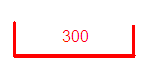 Резервуар пожарный (красный):300 – запас воды, м3Вентиль (клапан) запорный:24 – порядковый номерЗадвижка ручная (красный)137 – порядковый номер13780Кран пожарный (красный):137 – порядковый номер крана80 – условный диаметр соединительной головки, ммНасос стационарный, противопожарный(красный)60 – производительность,  м3/ч20 – давление,  МПаСтвол противопожарный (красный)Установка оросительная, дренчерная, водяной завесы:а) ручная;б) автоматическаяОгнетушитель ручной:4 - количествоПожарная дверь (красный)Пожарная арка (красный)Устройство звукового оповещения (красный)Пункт ВГКДатчики контроля параметров рудничной атмосферы: CH4 -метана                     CO - оксида углерода                     O2 - кислорода                     V - скорости расхода воздухаЗаслон сланцевыйЗаслон водянойЗаслон водяной рассредоточенныйЗаслон сланцевый рассредоточенныйВодяная завесаТуманообразующая завесаОтсутствие арочной крепиПрорыв воды                               60                                       2,0Пожарный насос (красный). 
60 -  подача (м3/мин) 
2,0 – и давление (МПа)Гаситель гидроудара (красный)Колонка пожарная (красный)Установка пожарной сигнализации на базе газоанализаторов пожаровзрывоопасного состояния воздушной средыУстановка пожарной сигнализации на базе тепловых пожарных извещателейПодземный источник водоснабжения за счет естественного притокаСклад для хранения противопожарных материалов и оборудования (красный)Передвижной спасательный пункт с воздухоснабжением от баллона автономныйПередвижной спасательный пункт с воздухоснабжением от сети сжатого воздухаПереносной спасательный аппаратПереносной спасательный контейнер с 4-8 самоспасателямиКонтейнер с двумя респираторамиПункт хранения самоспасателей в шахтеКопер железобетонныйКопер металлическийКопер деревянныйДатчик выбросаКольцевая завесаПогашенная горная выработкаПозиция ПЛА: пожар, взрыв, загазование, обрушение и др.Позиция ПЛА: затопление водой (заиловкой и др.)Позиция ПЛА: внезапный выбросПозиция ПЛА: горный ударРеверсивная позиция ПЛАТруба вентиляционная, нагнетательная (цвет стрелки красный)Труба вентиляционная, вытяжная (цвет стрелки синий)Рубашка глинянаяСтенка чураковаяЗакладка дробленой породойЗакладка недробленой породойЗаиленное пространство76 – расчетное время движения отделений, мин (цвет красный); 75 – фактическое время движения отделений, мин; 200 – длина тупика, м; 27 – температура воздуха, град35' – время загазования выработки метаном до 2%; 72' – время загазования выработки метаном до 4,3%Парусная или парашютная перемычка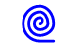 Рукав пожарный напорный уложенный в скатку